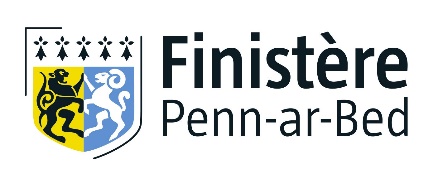 Contexte : Il est proposé à dix collèges d’expérimenter une solution numérique qui accompagne les enseignants dans l’animation des heures d’orientation. La solution retenue sera validée par les services de l’Éducation nationale.Cette solution, dédiée à la découverte des métiers en général, présentera aussi les métiers de l’agriculture spécifiques à notre territoire. Elle pourra à terme mettre également en avant d’autres métiers en tension dans le département. Selon les prestataires retenus, ces solutions pourront prendre la forme de ressources numériques, de casques virtuels etc. Les candidatures sont à déposer au plus tard le 20 octobre 2023 auprès d’Hélène Trellu, helene.trellu@finistere.fr A		, le					Le chef d’établissement Nom du collègeAdresseNom et fonction du référent pour l’actionCoordonnées du référent :courriel et téléphoneNiveau concerné (4ème/3ème)Nb de classesNb d’élèvesNiveau concerné (4ème/3ème)Enseignants impliqués